平成30年11月30日12月の園だより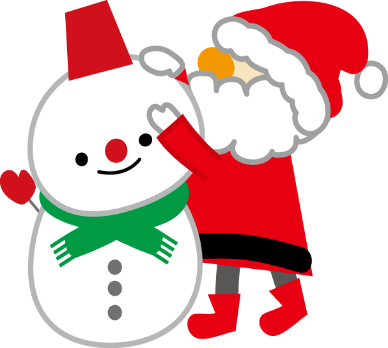 　　朝夕冷え込む季節になり、気がつくと今年度もあと4か月となりました。進級に向けて、もう一度基本的生活習慣を見直し、確認していきたいと思っています。ご家庭でも、今までお母さんお父さんがやっていたことを、少しずつお子さまにまかせてみてはどうでしょうか？意外とはりきってやってくれるかもしれません。そうして自分でできることを増やしてみるといいですね。家庭と園とで協力・連携して充実した園生活を送れるようにしていきます。、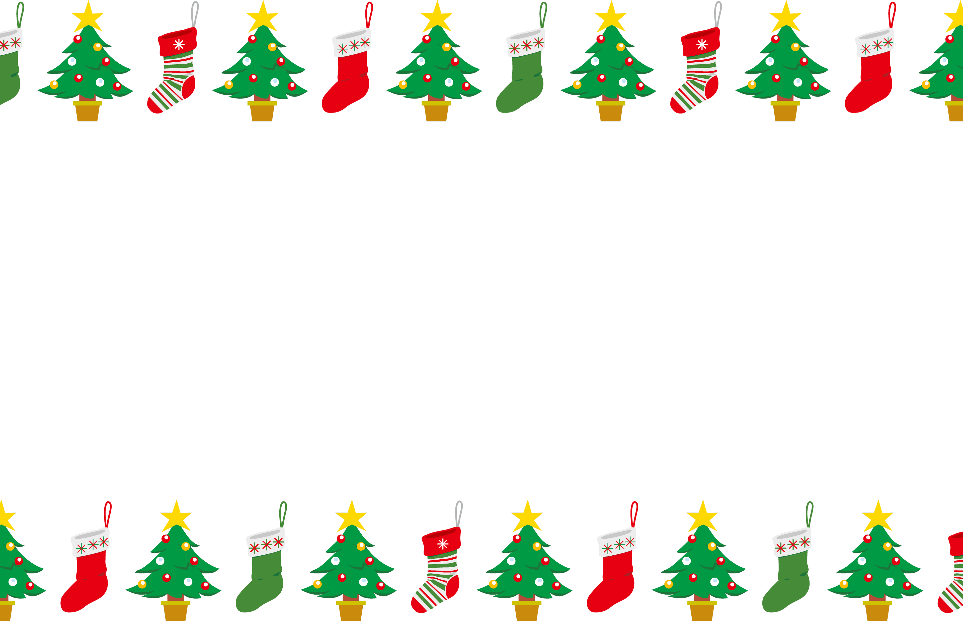 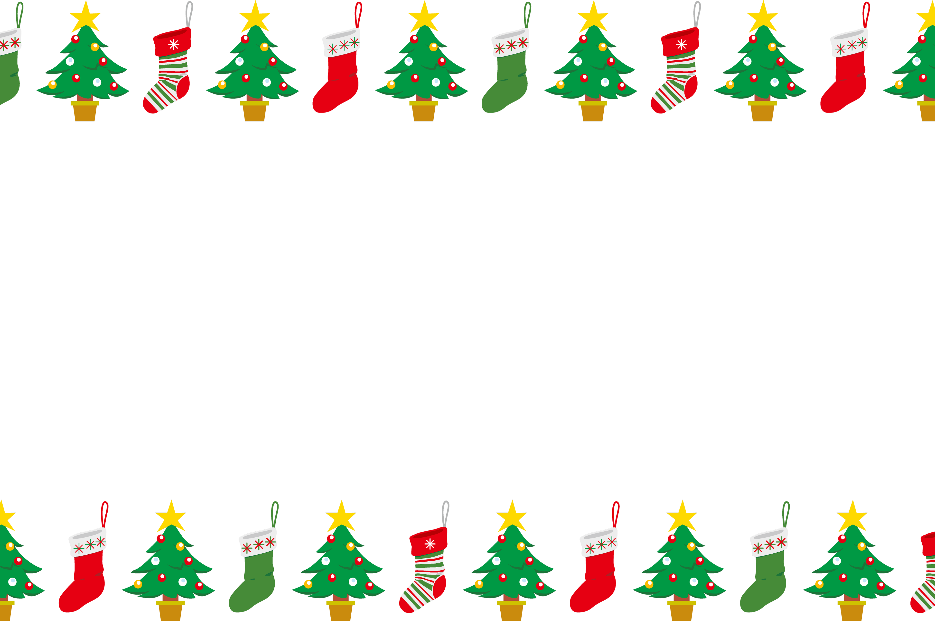 　　　　　　　　　　　　　　行事予定　なります3日（月）　乳児身体計測・音楽指導（２～5歳児）４日（火）　幼児身体計測１１日（火）　英会話指導（４～５歳児）１２日（水）　お餅つき・園庭開放（１０：００～１１：００）１７日（月）　学研科学教室（4・5歳児）２１日（金）　クリスマス会　　　　　　　１号認定児２学期終業日・１２／２５～１／７まで冬休み　　　　　　　１／８（火）３学期始業日２８日（金）　２・３号認定児２学期終業日　　　　　　　１２／２９から１／４まで休園　　　　　　　１／５（土）３学期始業日☆先日の焼き芋大会では、祖父母の方々と楽しいひと時を過ごすことができました。ご参加ありがとうございました。　　　　　　　　　　　　　　　　　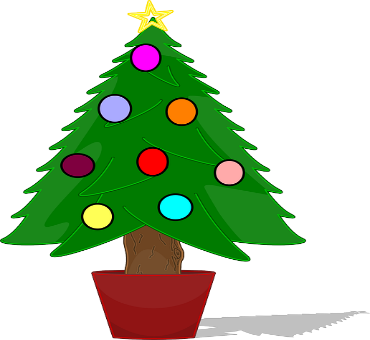 ◎１月１２日（土）は、２歳～５歳児の保育参観です。０歳・１歳児はお休みとなります。ご協力よろしくお願いします（詳細は、後日お知らせします）◎寒くなってきましたので、ズボンの下にレギンス・スパッツを着用して頂いてもかまいませんが、タイツはさけて下さい。色は黒か紺でお願いします。◎長時間の保育は、子どもにとって大変負担になります。平日お休みの日の自宅保育や、仕事が早く終わる日の早めのお迎えをお願いします。お忙しいとは思いますが、お子さまとのスキンシップを大切にしてください。その時のお子さまのうれしそうな表情を見ることで、お母さんお父さんの心も温かく包まれ、ホッとした気持ちになることでしょう。・・・・・・・・・・・・感染症について・・・・・・・・・・・・　市内の小学校等から感染症（アデノウィルス・インフルエンザ等）で、学級閉鎖の報告を受けています。当園でも、ここ数週間、感染症による園児の欠席が出ています。　乳幼児が集団で長時間生活を共にする場です。感染症の集団発症や流行をできるだけ防ぐことで、一人ひとりの子どもが一日快適に生活できるように、下記の感染症については、登園許可書の提出をお願いします。麻しん（はしか）インフルエンザ風しん水痘（水ぼうそう）流行性耳下腺炎咽頭結膜炎（プール熱）流行性角結膜炎百日咳急出血性結膜炎溶連菌感染症マイコプラズマ肺炎手足口病リンゴ病ウイルス性腸炎（ノロ・ロタ等）ヘルパンギーナＲＳウイルス感染症帯状疱疹